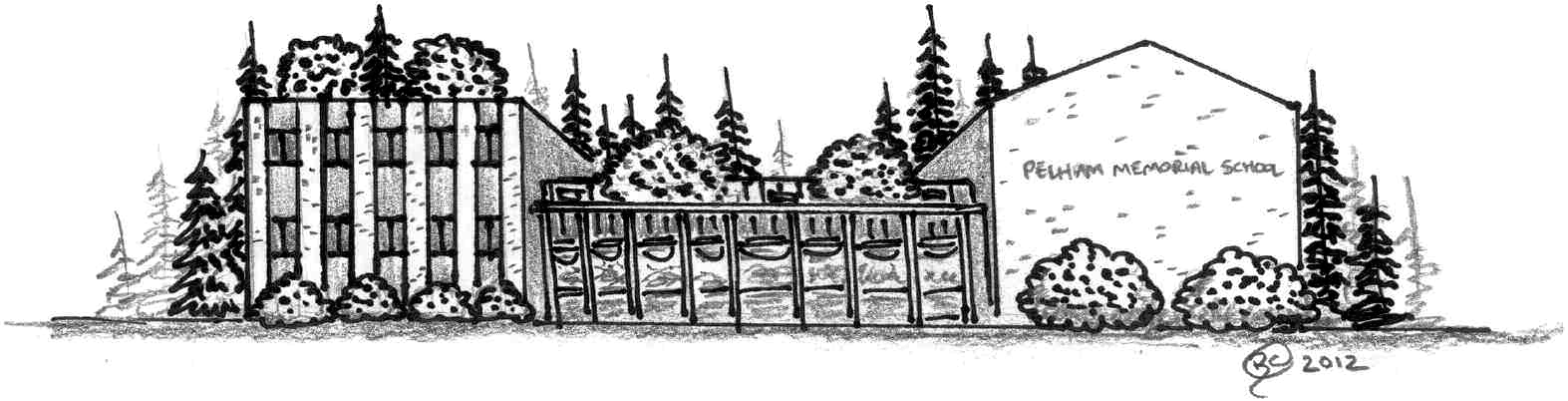 Pelham Memorial School59 MARSH ROADPELHAM, NEW HAMPSHIRE 03076Telephone (603) 635-2321/Fax (603) 635-2369www.pelhamsd.orgStacy Maghakian	Katrina Mackey	Kimberly Cloutier      Principal	Assistant Principal	       Special Ed. CoordinatorHonor Roll 2020-2021 Trimester 3  Grade 8High HonorsIsabella A, Akia A, David B, Tatum B, Mya B, Sarah B, Allison B, Addison B, Alexis B, Sarah B, Katherine C, Alexandra C, Mark C, Colby C, Isabella D, Riley D, Dylan G, Madeline H, Logan H, Samantha H, Tibor I, Hannah K, Hailey L, Ashton M, Madelyn M, Adam M, Nathan M, Georgina M-Q, Evan M, Mackenzie O, Morgan O, James P, Shea P, Jordan R, Dianalease S, Ava S, Olivia S, Mo Kan Morghan S, Samantha T, Kaeden T, Vance V, Emiley V,HonorsRahim A, Kylie A, Vincent B, Shawn B, Katlyn B, Sarah C, Briana E, Max F, Orazio G, Jack G, Steven H, Hayley H, Bradley I, Brianna J, Addison K, Rocco L, Kevin L, Zaki L, Stephen M, Gavin M, Nolan M, Nicholas M, Kacey M, Austin M, Bella N, Kailyana P, Nikki P, Tierra P, Alexandria P, Cole R, Ava R, Logan R. Dylan S, Chad S, Philip S, Nathan S, Hailey T,Katelynn Z.Grade 7High HonorsSatsuki A, Morgan B, Aubrin B, Shawn B, Natalia C, Jacob C, Brooke C, Lucy D, Ryan E, Michael F, Rayna G, Sophia G, Kathryn H, Owen H, Brady H, Lex K, Nolan M, Alexia N, Emily N, Campbell R, Kai S, Matthew S, Brandon S, Brady W,HonorsHaylie A, Kiera A, Hailey B, Zachary C, Emmalee C, Hailey D, Ella D, Anthony D, Luke E, Dakota G, David G, Ashley H, Kevin H, Alexander H, Euphemia K, Adam L, Eva L, Casey L, Joelle L, Riley L, Tristen M, Kendra M, Joseph M, Julianna M, Eric N, Evan N, Brady O, Christopher P, Brody P, Alan P, Andrew R, Chrisian S, Kaelin S, Michael S, Mia S, Chimaobim U, Mark W, Molly W, Mateo W.Grade 6HIgh HonorsCharlotte A, River A, Caeden B, Shawn C, Alina C, Aleena C, Janelle D, Kelci E, Jillian G, Liam G, Sophia H, Gavin H, Abigail K, Hunter K, Katelyn L, Khloe L, Nicholas L, Ethan M, Ryan M, Jacob P, Dominic P, Alexis P, Max R, Gianna S, Emma S, Rocco S, Emily T, Julia T, Hannah W, Devin Y.HonorsHaad A, Ammiea A, Anthony A, Ashleigh B, Katherine B, Nathan B, Jayden B-B, Kayla B, Emma B, Kamdin C, Michael C, Camryn C, Charli C, Aidan C, Michael C, Lua D, Riley D, Clayton D, Owen F, Evan F, Jackson F, Jacob G, Kenzie G, Madison G, Adaline J, Jack K, Lydia K, Joshua K, Nicholas L, Ava L, Lily L, Addison M, Benjamin M, Nolan M, Scarlett M, Dana M, Connor N, George O, Ellie O-H, Sunay P, Noella P, Jessica P, Brock P, Edward P, Mathew R, Aubrey R, Travis R, Aubrie R, Danielle R, Olivia S, Hayden S, Addison S, Christopher S, Lexie S, Sarah W.